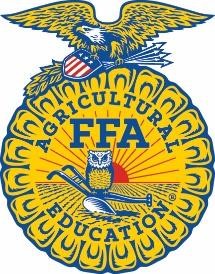 CONTACT Local FFA Advisor-Amy Grantz (DeWitt, IA) – Spencer Paysen Named National Finalist of Agricultural Mechanics & Repair Maintenance Entrepreneurship Proficiency FFA Award. DATELINE (Thursday, Aug. 1, 2019) – The National FFA Organization announced today that Spencer Paysen from DeWitt, Iowa was selected as a national finalist for the National FFA Proficiency Award in the Agricultural Mechanics & Repair Maintenance Entrepreneurship Award Area.  Paysen is one of only four people chosen to compete for this award at the national finals to be held at the 92nd National FFA Convention & Expo in Indianapolis this fall. The proficiency awards recognize outstanding student achievement in agribusiness gained through establishment of a new business, working for an existing company or otherwise gaining hands-on career experience. The Agricultural Mechanics & Repair Maintenance Entrepreneurship award is one of 47 proficiency program areas FFA members can participate in to develop valuable experience and leadership skills at the local, state and national levels. Descriptions of each proficiency award area are available at FFA.org/proficiency.Paysen, a member of the DeWitt Central FFA Chapter, became eligible for the national award after winning the Iowa state FFA competition earlier this year.  All National Finalists and National Winners will be recognized during a special ceremony at the National FFA Convention & Expo.   This award is supported by Kubota Tractor Corporation. The National FFA Organization provides leadership, personal growth and career success training through agricultural education to 653,359 student members who belong to one of 8.568 local FFA chapters throughout the U.S., Puerto Rico and the U.S. Virgin Islands. The organization is also supported by 344,239 alumni members in 2,051 alumni chapters throughout the U.S.# # #About National FFA OrganizationThe National FFA Organization is a national youth organization of 653,359 student members as part of 8,568 local FFA chapters in all 50 states, Puerto Rico and the U.S. Virgin Islands. The organization is supported by 344,239 alumni members in 2,051 local FFA Alumni chapters throughout the U.S. The FFA mission is to make a positive difference in the lives of students by developing their potential for premier leadership, personal growth and career success through agricultural education. The National FFA Organization operates under a federal charter granted by the 81st United States Congress and it is an integral part of public instruction in agriculture. The U.S. Department of Education provides leadership and helps set direction for FFA as a service to state and local agricultural education programs. For more, visit the National FFA Organization online at FFA.org and on Facebook, Twitter and the official National FFA Organization blog.About National FFA Foundation
The National FFA Foundation builds partnerships with industry, education, government, other foundations and individuals to secure financial resources that recognize FFA member achievements, develop student leaders and support the future of agricultural education. Governed by a 19-member board of trustees composed of educators, business leaders, individual donors and FFA Alumni, the foundation is a separately registered nonprofit organization. About 82 percent of every dollar received by the foundation supports FFA members and agricultural education opportunities. For more, visit FFA.org/Give.